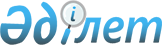 О внесении изменений и дополнения в решение Енбекшильдерского районного 
маслихата от 23 декабря 2013 года № С-25/2 "О районном бюджете на 2014-2016 годы"Решение Енбекшильдерского районного маслихата Акмолинской области от 28 февраля 2014 года № С-27/3. Зарегистрировано Департаментом юстиции Акмолинской области 17 марта 2014 года № 4037      Примечание РЦПИ.

      В тексте документа сохранена пунктуация и орфография оригинала.

      В соответствии с пунктом 4 статьи 106 Бюджетного кодекса Республики Казахстан от 4 декабря 2008 года, подпунктом 1) пункта 1 статьи 6 Закона Республики Казахстан от 23 января 2001 года «О местном государственном управлении и самоуправлении в Республике Казахстан», Енбекшильдерский районный маслихат РЕШИЛ:



      1. Внести в решение Енбекшильдерского районного маслихата «О районном бюджете на 2014–2016 годы» от 23 декабря 2013 года № С-25/2 (зарегистрировано в Реестре государственной регистрации нормативных правовых актов № 3960, опубликовано 17 января 2014 года в районной газете «Жаңа дәуір», 17 января 2014 года в районной газете «Сельская новь») следующие изменения и дополнение:



      пункт 1 изложить в новой редакции:



      «1. Утвердить районный бюджет на 2014-2016 годы, согласно приложениям 1, 2 и 3 соответственно, в том числе на 2014 год в следующих объемах:



      1) доходы – 2 345 677 тысяч тенге, в том числе:



      налоговые поступления – 600 027 тысяч тенге;



      неналоговые поступления – 34 480 тысяч тенге;



      поступления от продажи основного капитала – 28 000 тысяч тенге;



      поступления трансфертов – 1 683 170 тысяч тенге;



      2) затраты – 2 344 694,4 тысяч тенге;



      3) чистое бюджетное кредитование – 10 263 тысяч тенге, в том числе:



      бюджетные кредиты – 11 112 тысяч тенге;



      погашение бюджетных кредитов – 849 тысяч тенге;



      4) сальдо по операциям с финансовыми активами – 4 751 тысяч тенге;



      5) дефицит (профицит) бюджета – -14 031,4 тысяч тенге;



      6) финансирование дефицита (использование профицита) бюджета – 14 031,4 тысяч тенге.»;



      дополнить пунктом 6-1 следующего содержания:



      «6-1. учесть, что в районном бюджете на 2014 год, в установленном законом порядке, используются свободные остатки бюджетных средств, образовавшиеся на 1 января 2014 года, в сумме 3768,4 тысяч тенге.»;



      приложение 1 к указанному решению изложить в новой редакции согласно приложению 1 к настоящему решению.



      2. Настоящее решение вступает в силу со дня государственной регистрации в Департаменте юстиции Акмолинской области и вводится в действие с 1 января 2014 года.      Председатель сессии

      районного маслихата                        О.Рахимжанов      Секретарь районного

      маслихата                                  С.Есполов      СОГЛАСОВАНО      Аким Енбекшильдерского района

      Акмолинской области                        А.Садуақасұлы

Приложение 1 к решению       

Енбекшильдерского районного маслихата

от 28 февраля 2014 года № С-27/3    

Районный бюджет на 2014 год
					© 2012. РГП на ПХВ «Институт законодательства и правовой информации Республики Казахстан» Министерства юстиции Республики Казахстан
				КатегорияКатегорияКатегорияКатегорияКатегорияСумма, тысяч тенгеКлассКлассКлассКлассСумма, тысяч тенгеПодклассПодклассПодклассСумма, тысяч тенгеСпецификаСпецификаСумма, тысяч тенгеНаименованиеСумма, тысяч тенге123456I. Доходы23456771Налоговые поступления6000271Подоходный налог98442Индивидуальный подоходный налог98442Индивидуальный подоходный налог с доходов, не облагаемых у источника выплаты98443Социальный налог2554631Социальный налог2554631Социальный налог2554634Налоги на собственность3137711Налоги на имущество2778741Налог на имущество юридических лиц и индивидуальных предпринимателей2771642Налог на имущество физических лиц7103Земельный налог85722Земельный налог с физических лиц на земли населенных пунктов32023Земельный налог на земли промышленности, транспорта, связи, обороны и иного несельскохозяйственного назначения8307Земельный налог с юридических лиц и индивидуальных предпринимателей, частных нотариусов и адвокатов на земли сельскохозяйственного назначения408Земельный налог с юридических лиц, индивидуальных предпринимателей, частных нотариусов и адвокатов на земли населенных пунктов45004Налог на транспортные средства240081Налог на транспортные средства с юридических лиц63952Налог на транспортные средства с физических лиц176135Единый земельный налог33171Единый земельный налог33175Внутренние налоги на товары, работы и услуги191382Акцизы123096Бензин (за исключением авиационного) реализуемый юридическими и физическими лицами в розницу, а также используемый на собственные производственные нужды120097Дизельное топливо, реализуемое юридическими и физическими лицами в розницу, а также используемые на собственные производственные нужды303Поступления за использование природных и других ресурсов1450015Плата за пользование земельными участками145004Сборы за ведение предпринимательской и профессиональной деятельности32381Сбор за государственную регистрацию индивидуальных предпринимателей2252Лицензионный сбор за право занятия отдельными видами деятельности3503Сбор за государственную регистрацию юридических лиц и учетную регистрацию филиалов и представительств, а также их перерегистрацию1505Сбор за государственную регистрацию залога движимого имущества и ипотеки судна или строящегося судна40014Сбор за государственную регистрацию транспортных средств, а также их перерегистрацию6518Сбор за государственную регистрацию прав на недвижимое имущество и сделок с ним20485Налог на игорный бизнес1702Фиксированный налог1708Обязательные платежи, взимаемые за совершение юридически значимых действий и (или) выдачу документов уполномоченными на то государственными органами или должностными лицами18111Государственная пошлина18112Государственная пошлина, взимаемая с подаваемых в суд исковых заявлений, заявлений особого искового производства, заявлений (жалоб) по делам особого производства, заявлений о вынесении судебного приказа, заявлений о выдаче дубликата исполнительного листа, заявлений о выдаче исполнительных листов на принудительное исполнение решений третейских (арбитражных) судов и иностранных судов, заявлений о повторной выдаче копий судебных актов, исполнительных листов и иных документов, за исключением государственной пошлины с подаваемых в суд исковых заявлений к государственным учреждениям9704Государственная пошлина, взимаемая за регистрацию актов гражданского состояния, а также за выдачу гражданам справок и повторных свидетельств о регистрации актов гражданского состояния и свидетельств в связи с изменением, дополнением и восстановлением записей актов гражданского состояния6505Государственная пошлина, взимаемая за оформление документов на право выезда за границу на постоянное место жительства и приглашение в Республику Казахстан лиц из других государств, а также за внесение изменений в эти документы408Государственная пошлина, взимаемая за регистрацию места жительства1309Государственная пошлина, взимаемая за выдачу (переоформления) удостоверения охотника и его ежегодную регистрацию410Государственная пошлина, взимаемая за регистрацию и перерегистрацию каждой единицы гражданского, служебного оружия физических и юридических лиц (за исключением холодного охотничьего, сигнального, огнестрельного бесствольного, механических распылителей, аэрозольных и других устройств, снаряженных слезоточивыми или раздражающими веществами, пневматического оружия с дульной энергией не более 7,5 Дж. и калибра до 4,5 мм. включительно)712Государственная пошлина, взимаемая за выдачу разрешений на приобретение, хранение или хранение и ношение, перевозку гражданского, служебного оружия и патронов к нему102Неналоговые поступления344801Доходы от государственной собственности13571Поступления части чистого дохода государственных предприятий152Поступления части чистого дохода коммунальных государственных предприятий155Доходы от аренды имущества, находящегося в государственной собственности13358Доходы от аренды имущества, находящегося в коммунальной собственности района (города областного значения), за исключением доходов от аренды государственного имущества, находящегося в управлении акимов города районного значения, села, поселка, сельского округа10859Доходы от аренды жилищ из жилищного фонда, находящегося в коммунальной собственности района (города областного значения), за исключением доходов от аренды государственного имущества, находящегося в управлении акимов города районного значения, села, поселка, сельского округа2507Вознаграждения по кредитам, выданным из государственного бюджета76Вознаграждения по бюджетным кредитам, выданным из местного бюджета банкам-заемщикам76Прочие неналоговые поступления331231Прочие неналоговые поступления331239Другие неналоговые поступления в местный бюджет331233Поступления от продажи основного капитала280003Продажа земли и нематериальных активов280001Продажа земли280001Поступления от продажи земельных участков280004Поступления трансфертов16831702Трансферты из вышестоящих органов государственного управления16831702Трансферты из областного бюджета16831701Целевые текущие трансферты1522292Целевые трансферты на развитие4041223Субвенции1126819Функциональная группаФункциональная группаФункциональная группаФункциональная группаФункциональная группаСуммаФункциональная подгруппаФункциональная подгруппаФункциональная подгруппаФункциональная подгруппаСуммаАдминистратор бюджетных программАдминистратор бюджетных программАдминистратор бюджетных программСуммаПрограммаПрограммаСуммаНаименованиеСуммаII. Затраты2344694,401Государственные услуги общего характера237245,01Представительные, исполнительные и другие органы, выполняющие общие функции государственного управления217379112Аппарат маслихата района (города областного значения)14377001Услуги по обеспечению деятельности маслихата района (города областного значения)14377122Аппарат акима района (города областного значения)58493001Услуги по обеспечению деятельности акима района (города областного значения)58331003Капитальные расходы государственного органа162123Аппарат акима района в городе, города районного значения, поселка, села, сельского округа144509001Услуги по обеспечению деятельности акима района в городе, города районного значения, поселка, села, сельского округа1445092Финансовая деятельность844459Отдел экономики и финансов района (города областного значения)844003Проведение оценки имущества в целях налогообложения344010Приватизация, управление коммунальным имуществом, постприватизационная деятельность и регулирование споров, связанных с этим5009Прочие государственные услуги общего характера19022459Отдел экономики и финансов района (города областного значения)19022001Услуги по реализации государственной политики в области формирования и развития экономической политики, государственного планирования, исполнения бюджета и управления коммунальной собственностью района (города областного значения)1902202Оборона70691Военные нужды1988122Аппарат акима района (города областного значения)1988005Мероприятия в рамках исполнения всеобщей воинской обязанности19882Организация работы по чрезвычайным ситуациям5081122Аппарат акима района (города областного значения)5081006Предупреждение и ликвидация чрезвычайных ситуаций масштаба района (города областного значения)4581007Мероприятия по профилактике и тушению степных пожаров районного (городского) масштаба, а также пожаров в населенных пунктах, в которых не созданы органы государственной противопожарной службы50003Общественный порядок, безопасность, правовая, судебная, уголовно-исполнительная деятельность4009Прочие услуги в области общественного порядка и безопасности400458Отдел жилищно-коммунального хозяйства, пассажирского транспорта и автомобильных дорог района (города областного значения)400021Обеспечение безопасности дорожного движения в населенных пунктах40004Образование16014991Дошкольное воспитание и обучение60760464Отдел образования района (города областного значения)60760009Обеспечение деятельности организаций дошкольного воспитания и обучения34008040Реализация государственного образовательного заказа в дошкольных организациях образования267522Начальное, основное среднее и общее среднее образование1124393464Отдел образования района (города областного значения)1124393003Общеобразовательное обучение1106122006Дополнительное образование для детей182714Техническое и профессиональное, послесреднее образование17617464Отдел образования района (города областного значения)17617018Организация профессионального обучения176179Прочие услуги в области образования398729464Отдел образования района (города областного значения)99160001Услуги по реализации государственной политики на местном уровне в области образования8902005Приобретение и доставка учебников, учебно-методических комплексов для государственных учреждений образования района (города областного значения)12660007Проведение школьных олимпиад, внешкольных мероприятий и конкурсов районного (городского) масштаба827015Ежемесячная выплата денежных средств опекунам (попечителям) на содержание ребенка-сироты (детей-сирот), и ребенка (детей), оставшегося без попечения родителей 8508067Капитальные расходы подведомственных государственных учреждений и организаций68263467Отдел строительства района (города областного значения)299569037Строительство и реконструкция объектов образования29956906Социальная помощь и социальное обеспечение643822Социальная помощь39318451Отдел занятости и социальных программ района (города областного значения)39318002Программа занятости5592005Государственная адресная социальная помощь247006Оказание жилищной помощи1495007Социальная помощь отдельным категориям нуждающихся граждан по решениям местных представительных органов8756010Материальное обеспечение детей-инвалидов, воспитывающихся и обучающихся на дому260015Территориальные центры социального обслуживания пенсионеров и инвалидов13596016Государственные пособия на детей до 18 лет4806017Обеспечение нуждающихся инвалидов обязательными гигиеническими средствами и предоставление услуг специалистами жестового языка, индивидуальными помощниками в соответствии с индивидуальной программой реабилитации инвалида3917023Обеспечение деятельности центров занятости населения6499Прочие услуги в области социальной помощи и социального обеспечения25064451Отдел занятости и социальных программ района (города областного значения)24938001Услуги по реализации государственной политики на местном уровне в области обеспечения занятости и реализации социальных программ для населения14870011Оплата услуг по зачислению, выплате и доставке пособий и других социальных выплат261025Внедрение обусловленной денежной помощи по проекту Өрлеу9807458Отдел жилищно-коммунального хозяйства, пассажирского транспорта и автомобильных дорог района (города областного значения)126050Реализация Плана мероприятий по обеспечению прав и улучшению качества жизни инвалидов12607Жилищно-коммунальное хозяйство1598721Жилищное хозяйство97863458Отдел жилищно-коммунального хозяйства, пассажирского транспорта и автомобильных дорог района (города областного значения)1430003Организация сохранения государственного жилищного фонда230004Обеспечение жильем отдельных категорий граждан1200467Отдел строительства района (города областного значения)96433003Проектирование, строительство и (или) приобретение жилья коммунального жилищного фонда964332Коммунальное хозяйство38079123Аппарат акима района в городе, города районного значения, поселка, села, сельского округа359014Организация водоснабжения населенных пунктов359458Отдел жилищно-коммунального хозяйства, пассажирского транспорта и автомобильных дорог района (города областного значения)28400012Функционирование системы водоснабжения и водоотведения13700026Организация эксплуатации тепловых сетей, находящихся в коммунальной собственности районов (городов областного значения)14700467Отдел строительства района (города областного значения)9320058Развитие системы водоснабжения и водоотведения в сельских населенных пунктах93203Благоустройство населенных пунктов23930123Аппарат акима района в городе, города районного значения, поселка, села, сельского округа19530008Освещение улиц населенных пунктов9248009Обеспечение санитарии населенных пунктов3274010Содержание мест захоронений и погребение безродных190011Благоустройство и озеленение населенных пунктов6818458Отдел жилищно-коммунального хозяйства, пассажирского транспорта и автомобильных дорог района (города областного значения)4400016Обеспечение санитарии населенных пунктов3400018Благоустройство и озеленение населенных пунктов100008Культура, спорт, туризм и информационное пространство1270851Деятельность в области культуры47438455Отдел культуры и развития языков района (города областного значения)47438003Поддержка культурно-досуговой работы474382Спорт14525465Отдел физической культуры и спорта района (города областного значения)14525001Услуги по реализации государственной политики на местном уровне в сфере физической культуры и спорта9928006Проведение спортивных соревнований на районном (города областного значения) уровне385007Подготовка и участие членов сборных команд района (города областного значения) по различным видам спорта на областных спортивных соревнованиях42123Информационное пространство42604455Отдел культуры и развития языков района (города областного значения)30564006Функционирование районных (городских) библиотек27052007Развитие государственного языка и других языков народа Казахстана3512456Отдел внутренней политики района (города областного значения)12040002Услуги по проведению государственной информационной политики через газеты и журналы120409Прочие услуги по организации культуры, спорта, туризма и информационного пространства22518455Отдел культуры и развития языков района (города областного значения)8785001Услуги по реализации государственной политики на местном уровне в области развития языков и культуры7385010Капитальные расходы государственного органа1400456Отдел внутренней политики района (города областного значения)13733001Услуги по реализации государственной политики на местном уровне в области информации, укрепления государственности и формирования социального оптимизма граждан8443003Реализация мероприятий в сфере молодежной политики4740032Капитальные расходы подведомственных государственных учреждений и организаций55010Сельское, водное, лесное, рыбное хозяйство, особо охраняемые природные территории, охрана окружающей среды и животного мира, земельные отношения783411Сельское хозяйство28086459Отдел экономики и финансов района (города областного значения)3401099Реализация мер по оказанию социальной поддержки специалистов3401462Отдел сельского хозяйства района (города областного значения)11731001Услуги по реализации государственной политики на местном уровне в сфере сельского хозяйства11731473Отдел ветеринарии района (города областного значения)12954001Услуги по реализации государственной политики на местном уровне в сфере ветеринарии7135007Организация отлова и уничтожения бродячих собак и кошек500008Возмещение владельцам стоимости изымаемых и уничтожаемых больных животных, продуктов и сырья животного происхождения5019010Проведение мероприятий по идентификации сельскохозяйственных животных3006Земельные отношения11632463Отдел земельных отношений района (города областного значения)11632001Услуги по реализации государственной политики в области регулирования земельных отношений на территории района (города областного значения)7432004Организация работ по зонированию земель42009Прочие услуги в области сельского, водного, лесного, рыбного хозяйства, охраны окружающей среды и земельных отношений38623473Отдел ветеринарии района (города областного значения)38623011Проведение противоэпизоотических мероприятий3862311Промышленность, архитектурная, градостроительная и строительная деятельность163462Архитектурная, градостроительная и строительная деятельность16346467Отдел строительства района (города областного значения)9455001Услуги по реализации государственной политики на местном уровне в области строительства9455468Отдел архитектуры и градостроительства района (города областного значения)6891001Услуги по реализации государственной политики в области архитектуры и градостроительства на местном уровне689112Транспорт и коммуникации19814,41Автомобильный транспорт19814,4123Аппарат акима района в городе, города районного значения, поселка, села, сельского округа896013Обеспечение функционирования автомобильных дорог в городах районного значения, поселках, селах, сельских округах896458Отдел жилищно-коммунального хозяйства, пассажирского транспорта и автомобильных дорог района (города областного значения)18918,4023Обеспечение функционирования автомобильных дорог18918,413Прочие326343Поддержка предпринимательской деятельности и защита конкуренции77494Отдел предпринимательства и промышленности района (города областного значения)77006Поддержка предпринимательской деятельности779Прочие32557123Аппарат акима района в городе, города районного значения, поселка, села, сельского округа11481040Реализация мер по содействию экономическому развитию регионов в рамках Программы "Развитие регионов"11481459Отдел экономики и финансов района (города областного значения)3000012Резерв местного исполнительного органа района (города областного значения)3000458Отдел жилищно-коммунального хозяйства, пассажирского транспорта и автомобильных дорог района (города областного значения)10808001Услуги по реализации государственной политики на местном уровне в области жилищно-коммунального хозяйства, пассажирского транспорта и автомобильных дорог10808494Отдел предпринимательства и промышленности района (города областного значения)7268001Услуги по реализации государственной политики на местном уровне в области развития предпринимательства и промышленности726814Обслуживание долга71Обслуживание долга7459Отдел экономики и финансов района (города областного значения)7021Обслуживание долга местных исполнительных органов по выплате вознаграждений и иных платежей по займам из областного бюджета715Трансферты01Трансферты0459Отдел экономики и финансов района (города областного значения)0006Возврат неиспользованных (недоиспользованных) целевых трансфертов0III. Чистое бюджетное кредитование10263Бюджетные кредиты1111210Сельское, водное, лесное, рыбное хозяйство, особо охраняемые природные территории, охрана окружающей среды и животного мира, земельные отношения111121Сельское хозяйство11112459Отдел экономики и финансов района (города областного значения)11112018Бюджетные кредиты для реализации мер социальной поддержки специалистов111125Погашение бюджетных кредитов8491Погашение бюджетных кредитов8491Погашение бюджетных кредитов, выданных из государственного бюджета849IV. Сальдо по операциям с финансовыми активами475113Прочие47519Прочие4751456Отдел внутренней политики района (города областного значения)1751065Формирование или увеличение уставного капитала юридических лиц1751458Отдел жилищно-коммунального хозяйства, пассажирского транспорта и автомобильных дорог района (города областного значения)3000065Формирование или увеличение уставного капитала юридических лиц3000V. Дефицит (профицит) бюджета-14031,4VI. Финансирование дефицита (использование профицита) бюджета14031,47Поступление займов111121Внутренние государственные займы111122Договоры займа1111216Погашение займов8491Погашение займов849459Отдел экономики и финансов района (города областного значения)849005Погашение долга местного исполнительного органа перед вышестоящим бюджетом849022Возврат неиспользованных бюджетных кредитов, выданных из местного бюджета08Используемые остатки бюджетных средств3768,481Остатки бюджетных средств3768,41Свободные остатки бюджетных средств3768,401Свободные остатки бюджетных средств3768,4